ЧТЕНИЕ И РАЗВИТИЕ РЕЧИ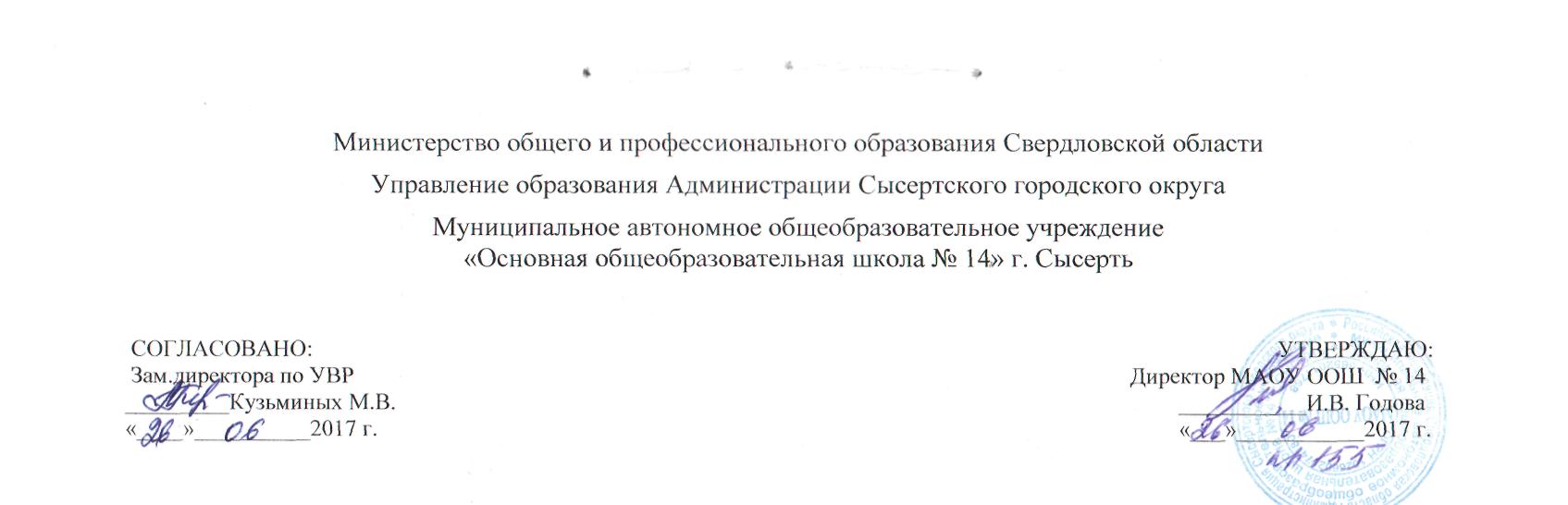 рабочая программа для учащихся5-9 специальных коррекционных классов                                                                                                                                 Составители:Костарева О.И,Абдульманова Р.С.,учитель 1 категории Сысерть2017ПОЯСНИТЕЛЬНАЯ ЗАПИСКАДанная рабочая программа составлена на основании нормативных документов. Закон «Об образовании РФ» от 29.12.2012 N 273-ФЗ (ред. от 05.05.2014).Базисный учебный план общего образования детей с умственной отсталостью (приказ Министерства общего и профессионального образования Свердловской области № 09-д от 23.03.2006 г.).Приказ Министерства образования и науки РФ от 28 мая . N 598 «О внесении изменений в порядок организации и осуществления образовательной деятельности по основным образовательным программам - образовательным программам начального общего, основного общего и среднего общего образования, утвержденным приказом Министерства образования и науки РФ от 30.08. 2013 №1015»Адаптированная общеобразовательная программа для детей с нарушением интеллекта.Программа развития  МАОУ ООШ №14.Типовые Программы специальных (коррекционных) общеобразовательных учреждений VIII вида (5-9 классы), Москва, гуманитарный издательский центр «Владос», 2011 год, под редакцией В.В.Воронковой.  Цель  курса: разностороннее развитие личности учащихся.Задачи курса:освоение учащимися навыков правильного, осознанного, выразительного чтения целыми словами вслух, «про себя» и наизусть;формирование у учащихся навыков пересказа по плану с помощью учителя и самостоятельно; коррекция и развитие речи,  мышления и других психических функций школьников с особыми образовательными потребностями  в процессе формирования знаний, умений и навыков, в процессе воспитания личности;формирование у учащихся навыка правильного и последовательного изложения мыслей в устной и письменной форме;коррекция и развитие познавательных интересов, интеллектуальных и творческих способностей в процессе выполнения творческих и самостоятельных работ (изложение, сочинение, творческие диктанты и другие виды работ);воспитание позитивного ценностного отношения к миру;иcпользование приобретенных знаний и умений в повседневной жизни для различных видов деятельности: трудовой, коммуникативной, познавательной;формирование нравственных качеств личности. Особенности предмета.На уроках чтения в 5-9 классах продолжается формирование у школьников техники чтения: правильности, беглости, выразительности на основе понимания читаемого материала. Это связано с тем, что не все учащиеся старших классов в достаточной степени владеют указанными навыками. Кроме того, изучение каждого художественного произведения вызывает у них затруднения при его чтении и понимании содержания. Ведь рекомендуемые произведения разножанровые и при работе с ними требуется большая методическая вариативность.Школьники с нарушениями интеллектуального развития трудно воспринимают биографические данные писателей, тем более их творческий путь, представленный даже в упрощенном варианте. Биографию писателя они часто отождествляют с биографией героев читаемых произведений. В исторических произведениях учащиеся с трудом воспринимают описываемые события, не всегда понимают слова и выражения, используемые автором для передачи того или иного факта, поступка героя.На уроках чтения, кроме совершенствования техники чтения и понимания содержания художественных произведений уделяется большое внимание развитию речи учащихся и их мышлению. Школьники учатся отвечать на поставленные вопросы; полно, правильно и последовательно передавать содержание прочитанного; кратко пересказывать основные события, изложенные в произведении; называть главных и второстепенных героев, давать им характеристику, адекватно оценивать их действия и поступки; устанавливать несложные причинно-следственные связи и отношения; делать выводы, обобщения, в том числе эмоционального плана.Это требует серьезной методической подготовки учителя к уроку по каждому художественному произведению, способствует решению проблемы нравственного воспитания учащихся, понимания ими соответствия описываемых событий жизненным ситуациям.         Ценностные ориентиры содержания учебного предметаОдним из результатов обучения  чтению является осмысление и интериоризация (присвоение) учащимися системы ценностей.Ценность жизни – признание человеческой жизни величайшей ценностью, что реализуется в отношении к другим людям и к природе.Ценность добра – направленность на развитие и сохранение жизни через сострадание и милосердие как проявление любви, осознание постулатов нравственной жизни (будь милосерден, поступай так, как ты хотел бы, чтобы поступили с тобой).Ценность свободы, чести и достоинства как основа современных принципов и правил межличностных отношений.Ценность природы основывается на общечеловеческой ценности жизни, на осознании себя частью природного мира. Любовь к природе – это и бережное отношение к ней как среде обитания человека, и переживание чувства её красоты, гармонии, совершенства.        Воспитание любви и бережного отношения к природе через тексты художественных и научно-популярных произведений литературы.Ценность красоты и гармонии – основа эстетического воспитания через приобщение ребёнка к литературе как виду искусства. Это ценность стремления к гармонии, к идеалу.Ценность истины – это ценность научного познания как части культуры человечества, проникновения в суть явлений, понимания закономерностей, лежащих в основе социальных явлений. Приоритетность знания, установления истины, самопознание как ценность – одна из задач образования, в том числе литературного.Ценность семьи. Семья – первая и самая значимая для развития социальная и образовательная среда. Содержание литературного образования способствует формированию эмоционально-позитивного отношения к семье, близким, чувства любви, благодарности, взаимной ответственности.Ценность труда и творчества. Труд – естественное условие человеческой жизни, состояние нормального человеческого существования. Особую роль в развитии трудолюбия ребёнка играет его учебная деятельность. В процессе её организации средствами учебного предмета у ребёнка развиваются организованность, целеустремлённость, ответственность, самостоятельность, формируется ценностное отношение к труду в целом и к литературному труду в частности.Ценность гражданственности – осознание себя как члена общества, народа, представителя страны, государства; чувство ответственности за настоящее и будущее своей страны. Привитие через содержание предмета интереса к своей стране: её истории, языку, культуре, её жизни и её народу.Ценность патриотизма. Любовь к России, активный интерес к её прошлому и настоящему, готовность служить ей.Ценность человечества. Осознание ребёнком себя не только гражданином России, но и частью мирового сообщества, для существования и прогресса которого необходимы мир, сотрудничество, толерантность, уважение к многообразию иных культур.Ценность общения - понимание важности общения как значимой составляющей жизни общества, как одного из основополагающих элементов культуры. Место курса в учебном плане Рабочая программа рассчитана в 5 классе на 136 часов 4 часа в неделю, в 6,7,8 и 9 - 102 часа, 3 часа в неделю, на 34 учебных недель.С целью достижения высоких результатов образования в процессе реализации программы целесообразно использовать:формы организации учебного процесса – традиционной формой является урок (в программе предусмотрены разные типы уроков: комбинированный урок, урок изучения нового материала, урок закрепления изученного материала, урок обобщения и систематизации знаний, вводный урок), также возможно проведение  экскурсий, нетрадиционных уроков (викторины, КВН, конкурсы, урок-путешествие).технологии обучения –   индивидуальная работа с  учащимися, здоровьесберегающие технологии, личностно-ориентированные технологии.   методы обучения – словесный (беседа, рассказ, объяснение, работа с книгой); наглядный (демонстрация, наблюдения); практический (дидактическая игра, драматизация, иллюстрирование  прочитанного). методы мониторинга знаний и умений обучающихся –  контроль за знаниями, умениями и навыками осуществляется в ходе устных опросов, проведения открытых и закрытых тестов, заданий на установление соответствия, ответов на вопросы, выразительное чтение, чтение наизусть, чтение по ролям, составление плана текста, пересказ по плану (краткий, выборочный, пересказ эпизода, художественный (близкий к тексту), толкование слов и пословиц, характеристика героя и мотивация его поступков, сочинение, изложение, драматизация. Тексты, контрольно-измерительные материалы создает учитель в соответствии с психофизическими особенностями каждого ученика. Контроль осуществляется по завершению изучения творчества писателя (промежуточный контроль). Время, отводимое на уроке для контроля, – 5-15 минут.   Личностные и предметные результаты освоения предмета.Личностные.1) гордиться школьными успехами и достижениями как собственными, так и своих товарищей;2) адекватно эмоционально откликаться на произведения литературы, музыки, живописи и др.; 3) уважительно и бережно относиться к людям труда и результатам их деятельности;4) бережно относиться к культурно-историческому наследию родного края и страны;5) понимать личную ответственность за свои поступки на основе представлений о этических нормах и правилах поведения в современном обществе.Предметные.1) дифференцированно воспринимать окружающий мир, его временно-пространственную организацию;2) использовать логические действия (сравнение, анализ, синтез, обобщение, классификацию, установление аналогий, закономерностей, причинно-следственных связей) на наглядном, доступном вербальном материале, основе практической деятельности в соответствии с индивидуальными возможностями, применять начальные сведения о сущности и особенностях объектов, процессов и явлений действительности (природных, социальных, культурных, технических и др.) в соответствии с содержанием конкретного учебного предмета и для решения познавательных и практических задач;3) использовать в жизни и деятельности некоторые межпредметные знания, отражающие доступные существенные связи и отношения между объектами и процессам;4) вступать и поддерживать коммуникацию в разных ситуациях социального взаимодействия (учебных, трудовых, бытовых и др.);5)слушать собеседника, вступать в диалог и поддерживать его, признавать возможность существования различных точек зрения и права каждого иметь свою точку зрения, аргументировать свою позицию;6) дифференцированно использовать разные виды речевых высказываний (вопросы, ответы, повествование, отрицание и др.) в коммуникативных ситуациях с учетом специфики участников (возраст, социальный статус, знакомый – незнакомый и т.п.);7) использовать разные виды делового письма для решения жизненно значимых задач;8) использовать разные источники и средства получения информации для решения коммуникативных и познавательных задач, в том числе информационные.Характеристика классов. При оценивании знаний детей с ограниченными возможностями здоровья по В. В. Воронковой описывают 4 группы учащихся по возможностям обучения.   Первую группу составляют дети (10 – 15 %), которые в целом правильно решают предъявляемые им задания, наиболее активны и самостоятельны в усвоении программного материала.5 кл. – Кадочников И., Отинов И.6 кл. – Боярский Денис, Внуков Евгений.7 кл. – Лундина Алёна.8 кл. – нет.9 кл. -  Зайнидинов Сивуш, Кадочников Алексей.   Для второй группы (25 – 35%) характерен более замедленный темп усвоения учебного материала. Дети, входящие в эту группу, успешнее реализуют знания в конкретно заданных условиях, т.к. самостоятельный анализ и планирование своей деятельности у них затруднены, хотя с основными требованиями программы они справляются.5 кл. – Гилёв А., Дюков А., Чамовских Л., Зенкова В.6 кл. – Зелль Максим, Чугреев Н., Мухлынин Д.7 кл. – Волков Александр, Саидов Диловар8 кл. – Орлов Данил, Хажеев Артём, Трофимов Игорь.9 кл. – Боярский Александр, Тихомиров А.   Третья группа учащихся (35 – 40%) отличается пассивностью, нарушением внимания, что приводит к различным ошибкам при решении задач, примеров. 5 кл. – Тихомиров А.6 кл. – Пашаева А., Старкова А.7 кл. – Плешков А., Чупина К.8 кл. – Лыбин А., Чебыкин 9 кл. – Марценяк В.   К четвёртой группе относятся дети (10 – 15%), которые занимаются по индивидуальной программе, т.к. основное содержание тех или иных предметов для них недоступны.5 кл. - Касимов Рамазон.6 кл. – Дозморов Ю.Учащиеся должны знать и понимать.5 класс.•	наизусть 6—8 стихотворений.
Учащиеся должны уметь:читать осознанно, правильно, выразительно, целыми словами вслух; читать «про себя», выполняя задания учителя;отвечать на вопросы учителя;пересказывать текст по плану с помощью учителя, несложные по содержанию тексты — самостоятельно.6 класс Учащиеся должны знать:наизусть 8—10 стихотворений. Учащиеся должны уметь:читать вслух осознанно, правильно, выразительно; читать «про себя»;выделять главную мысль произведения;определять основные черты характера действующих лиц;пересказывать текст по плану полно и выборочно.7 классУчащиеся должны знать:•	наизусть 10 стихотворений.
Учащиеся должны уметь:читать осознанно, правильно, бегло, выразительно вслух; читать «про себя»;выделять главную мысль произведения;характеризовать главных действующих лиц;пересказывать содержание прочитанного.8 класс Учащиеся должны знать:•	наизусть 10 стихотворений, прозаический отрывок.
Учащиеся должны уметь:читать осознанно, правильно, бегло, выразительно вслух; читать «про себя»;выделять главную мысль произведения;давать характеристику главным действующим лицам, оценивать их поступки, обосновывая свое отношение к ним;пересказывать содержание прочитанного, используя слова и выражения, взятые из текста.9класс Учащиеся должны знать:•	наизусть 10 стихотворений, 2 прозаических отрывка.
Учащиеся должны уметь:читать осознанно, правильно, бегло, выразительно вслух; читать «про себя»;выделять главную мысль произведения;давать характеристику главным героям;высказывать свое отношение к героям и их поступкам;пересказывать содержание произведения, рассказывать по предложенной теме в связи с прочитанным.                                                                     Содержание.5 класс (4 ч в неделю) ТематикаРассказы, статьи, стихотворения о прошлом нашего народа, его героизме в труде и ратных подвигах; политических событиях в жизни страны; труде людей, их отношении к Родине, друг к другу; родной природе и бережном к ней отношении, жизни животных.Навыки чтенияПравильное, осознанное чтение вслух целыми словами с соблюдением норм литературного произношения. Работа над беглостью и выразительностью чтения: темп и соответствующая содержанию и смыслу текста интонация (паузы, логическое ударение, тон голоса), «драматизация» (чтение по ролям).Чтение «про себя» с выполнением заданий.Выделение с помощью учителя главной мысли художественного произведения, выявление отношения к поступкам действующих лиц. Выбор слов и выражений, характеризующих героев, события, картины природы. Нахождение в тексте непонятных слов и выражений, пользование подстрочным словарем.Ответы на вопросы к тексту.Деление текста на части с помощью учителя. Озаглавливание частей текста и составление с помощью учителя плана в форме повествовательных и вопросительных предложений.Пересказ по плану. Использование при пересказе слов и оборотов речи из текста. Передача содержания иллюстраций к произведению по вопросам учителя.Самостоятельное чтение несложных рассказов с выполнением различных заданий учителя: найти ответ на поставленный вопрос, подготовиться к пересказу, выразительному чтению.Заучивание наизусть стихотворений.Внеклассное чтение (Урок внеклассного чтения проводится один раз в месяц). Формирование читательской самостоятельности школьников. Выбор в школьной библиотеке детской книги на указанную учителем тему, чтение статей из детских газет, журналов. Беседы о прочитанном, чтение и пересказ интересных отрывков, коллективное составление кратких отзывов о книгах, анализ учетных листов по внеклассному чтению, по усмотрению учителя.Рекомендуемая литература (на выбор)Бажов ПЛ. «Малахитовая шкатулка», «Серебряное копытце», «Солнечный камень», «Горный мастер».БианкиВ.В. «Тигр-пятиполосик», «Снегурушка-милушка», «Муха и чудовище», «Музыкальная канарейка», «Храбрый Ваня».Волков A.M. «Волшебник изумрудного города», «Семь подземных королей», «Урфин Джюс и его деревянные солдаты».Гайдар АЛ. «Чук и Гек».Житков Б.С. «Пожар в море», «Наводнение», «Обвал», «На льдине», «Компас».Мамин-Сибиряк Д.Н. «Про комара комаровича, длинный нос», «Сказочка про Козявочку», «Сказка о том, как жила-была последняя муха», «Сказка про храброго зайца — длинные уши, косые глаза, короткий хвост».Носов Н.Н. «Фантазеры», «Витя Малеев в школе и дома», «Огурцы», «Веселая семейка».Осеева В.А. «Волшебное слово», «Синие листья», «Плохо».Паустовский К.Г. «Похождение жука-носорога».Пермяк Е.А. «Семьсот семьдесят семь мастеров».Полевой Б.Н. «Сын полка».Пришвин М.М. «Лисичкин хлеб», «Золотой луг», «Ярик», «Муравьи», «В краю дедушки Мазая».Русские народные сказки.Сказки народов мира.Скребицкий Г.А. «Лесной голосок», «Догадливая синичка», «Воришка», «Заботливая мамаша», «Ушан», «Сиротка»6класс.  (3 ч в неделю) ТематикаРассказы, статьи, стихотворения и доступные по содержанию и языку отрывки из художественных произведений о: героическом прошлом и настоящем нашей Родины; событиях в мире; труде людей; родной природе и бережном отношении к ней; знаменательных событиях в жизни страны.Навыки чтенияСознательное, правильное, беглое, выразительное чтение вслух в соответствии с нормами литературного произношения; чтение «про себя».Выделение главной мысли произведения и его частей. Определение основных черт характера действующих лиц.Разбор содержания читаемого с помощью вопросов учителя. Выделение непонятных слов; подбор слов со сходными и противоположными значениями; объяснение с помощью учителя слов, данных в переносном значении, и образных выражений, характеризующих поступки героев, картины природы.Деление текста на части. Составление под руководством учителя простого плана, в некоторых случаях использование слов самого текста.Пересказ прочитанного по составленному плану. Полный и выборочный пересказ.Самостоятельное чтение с различными заданиями: подготовиться к выразительному чтению, выделить отдельные места по вопросам, подготовить пересказ.Заучивание наизусть стихотворений.Внеклассное чтение (Внеклассное чтение проводится один раз в месяц).Систематическое чтение детской художественной литературы, детских газет и журналов. Ведение дневника или стенда внеклассного чтения по данной учителем форме.Обсуждение прочитанных произведений, коллективное составление кратких отзывов о книгах, пересказ содержания прочитанного по заданию учителя, называние главных действующих лиц, выявление своего к ним отношения.Рекомендуемая литература (на выбор)Астафьев ВЛ. «Васюткино озеро», «Зачем я убил коростыля?», «Белогрудка», «Злодейка».БажовП.П. «Живой огонек», «Аметистовоедело», «Марков камень», «Надпись на камне», «У старого рудника», «Уральские были».Беляев А.Р. «Остров погибших кораблей», «Последний человек из Атлантиды».БианкиВ.В. «Дробинка», «Птичья песенка», «Голубые лягушки», «Сумасшедшая птица», «Морской чертенок».Волков А. М. «Огненный бог марранов», «Желтый туман», «Тайна заброшенного замка».Гайдар АЛ. «Тимур и его команда».КассильЛ.А. «Все вернется», «Держись, капитан», «У классной доски», «Улица младшего сына».Катаев В.П. «Белеет парус одинокий».Маршак С Я. «Быль-небылица», «Мистер-Твистер», «Почта военная», «Ледяной остров», «Приключения в дороге». Мамин-Сибиряк А.Н. «Умнее всех сказка», «Емеля-охотник», «Дедушкино золото», «Приемыш», «Сказка про Воробья Воробеича». Носов Н.Н. «Приключения Незнайки и его друзей», «Незнайка в солнечном городе», «Незнайка на Луне». Олеша Ю.К. «Три толстяка». Паустовский К.Г. «Золотой ясень», «Сивый мерин», «Кот-ворюга», «Прощание с летом». Пермяк Е.А. «Волшебные истории», «Голубые белки», «Лесной», «Волшебная правда». Пришвин М.М. «Кладовая солнца», «Лесной хозяин», «Наш сад», «Барсук», «Лесной доктор», «Птицы под снегом». Джанни Родари «Путешествие голубой стрелы». Русские народные сказки. Сказки народов мира.Скребицкий Г.А. «Длинноносые рыболовы», «Замечательный сторож». Толстой А.Н. «Золотой ключик или приключения Буратино».7 класс (3 ч в неделю)тематикаДоступные художественные произведения и отрывки из художественных произведений классиков русской и отечественной литературы. Краткие сведения об их жизни и творчестве.Произведения устного народного творчества: сказки, загадки, былины. Литературные сказки.Произведения современных писателей русской и зарубежной литературы.На примере чтения художественной литературы воспитание морально-этических и нравственных качеств личности подростка.Произведения А.С. Пушкина, И.А. Крылова, М.Ю. Лермонтова, Н.А. Некрасова, И.С. Тургенева, А.Н. Толстого, В.Г. Короленко, А.П. Чехова.Произведения A.M. Горького, Н.А. Островского, А.Т Твардовского, С.Я. Маршака, СВ. Михалкова, Н.П. Кончаловской, К.Г. Па-устовского, К.М. Симонова, А. Рыбакова, А.Г. Алексина, Е.И. Носова, Ч.И. Айтматова, Р.П. Погодина.Навыки чтенияСовершенствование техники чтения, соблюдение логических пауз, не совпадающих со знаками препинания.Выделение главной мысли произведения. Называние главных действующих лиц, описание их внешности, характеристика их поступков, подтверждение своего заключения словами текста. Составление характеристики героя с помощью учителя.Деление прочитанного на части, составление плана. Пересказ по плану.Выделение в тексте метких выражений, художественных определений и сравнений.Подробный и краткий пересказ прочитанного. Пересказ с изменением лица рассказчика.Заучивание наизусть стихотворений.Внеклассное чтение (Урок внеклассного чтения проводится один раз в месяц).Знание основных сведений из жизни писателей.Чтение книг из школьной и районной библиотек. Самостоятельное чтение статей в газетах и детских журналах.Обсуждение прочитанных книг, статей. Составление отзывов.Умение передать главную мысль произведения, оценить поступки действующих лиц.Ведение дневника или стенда внеклассного чтения.Рекомендуемая литература (на выбор)Астафьев ВЛ. «Осенние грусти и радости», «Стрижонок Скрип», «Гуси в полынье», «Капалуха».Беляев А.Р. «Чудесное око».Бианки В.В. «Бешеный бельчонок», «Приказ на снегу», «Лупленый Бочок», «Мышарик», «Вести из леса».Гайдар АЛ. «Судьба барабанщика».Горький A.M. «Детство».Дефо Д. «Робинзон Крузо».Жюль Верн «Дети капитана Гранта».Кассиль Л. «Ночная ромашка», «Огнеопасный груз», «Солнце светит».Катаев ВЛ. «Хуторок в степи».Короленко В.Г. «Купленные мальчики», «Чудная», «Последний луч», «Дети подземелья».ЛагинЛ.Н. «Старик Хоттабыч».Паустовский К.Г. «Ручьи, где плещется форель», «Старый повар», «Степная гроза», «Жильцы старого дома».Свифт Дж. «Путешествие Гулливера».Сурков АЛ. Стихотворения из цикла «Победители» («В громе яростных битв», «Под вечер в гестапо ее привели», «Утро в окопе», «Песня о слепом баянисте»,» Защитник Сталинграда»).ЧеховЛ.П. «Спать хочется», «Каштанка».8 класс (3 ч в неделю)тематикаХудожественные произведения и отрывки из художественных произведений классиков русской и отечественной литературы. Краткие сведения об их жизни и творчестве.Произведения устного народного творчества: сказки, загадки, поговорки, былины, баллады. Литературные сказки.Произведения современных писателей русской и зарубежной литературы.На примере чтения художественной литературы воспитание морально-этических и нравственных качеств личности подростка.Произведения А.С. Пушкина, М.Ю. Лермонтова, И.А. Крылова, Н.В. Гоголя, Н.А. Некрасова, А.В. Кольцова, И.С. Никитина, Л.Н. Толстого, А.Н. Майкова, Ф.И. Тютчева, А.А. Фета, А.П. ЧеховаПроизведения A.M. Горького, А.Н. Толстого, В.В. Маяковского, С.А. Есенина, А.А. Фадеева, М.А. Шолохова, В.П. Катаева, Б.Н. Полевого, А.А. Суркова, Ю.М. Нагибина, А.Г. Алексина, Л.И. Ошанина, СВ. Михалкова, А. Рыбакова.Навыки чтенияСовершенствование техники чтения, соблюдение при чтении норм русской орфоэпии.Выделение главной мысли произведения, составление характеристики героев с помощью учителя, иллюстрирование черт характерагероев примерами из текста, обоснование своего отношения к действующим лицам.Составление плана в форме повествовательных, в том числе назывных предложений самостоятельно и с помощью учителя.Продолжение работы над средствами языковой выразительности. Различение оттенков значений слов в тексте.Пересказ содержания прочитанного с использованием слов и выражений, взятых из текста.Знание основных сведений о жизни писателей.Заучивание наизусть стихотворений, прозаического отрывка.Внеклассное чтениеСамостоятельное чтение книг, газет и журналов. Обсуждение прочитанного.Составление отзыва о книге. Чтение статей на одну тему из периодической печати для обсуждения, оценка обсуждаемых событий (с помощью учителя).Ведение дневника или стенда внеклассного чтения.Рекомендуемая литература (на выбор)Астафьев В.П. «Конь с розовой гривой», «Монарх в новых штанах», «Бабушка с малиной», «Запах сена», «Фотография, на которой меня нет», «Последний поклон».Беляев А.Р. «Золотая гора», «Прыжок в ничто».Бондарев Ю.В. «На большой реке», «Юность командиров», «Батальон просит огня».Ваншенкин КЯ. Стихотворения.Гайдар АЛ. «Школа».Есенин С.А. Стихотворения.Искандер ФА. «Пиры Валтасара», «Молельное дерево».Каверин В А. «Два капитана».Макаренко А.С. «Педагогическая поэма» (отрывки).Полевой Б.Н. «Повесть о настоящем человеке».Рубцов Н.М. Стихотворения.Симонов КМ. Стихотворения.Сурков А А. Стихотворения.Чехов А.П. «Толстый и тонкий», «Унтер Пришибеев».Шукшин В.М. «Сильные идут дальше», «Сны матери», «Хозяин бани и огорода».9 класс (3 ч в неделю)тематикаХудожественные произведения и отрывки из художественных произведений классиков русской и отечественной литературы. Краткие сведения об их жизни и творчестве.Произведения устного народного творчества: сказки, загадки, поговорки, былины, баллады.Литературные сказки.Произведения современных писателей русской и зарубежной литературы.На примере художественной литературы воспитание морально-этических и нравственных качеств личности подростка.Произведения А.С. Пушкина, М.Ю. Лермонтова, И.А. Крылова, Н.В. Гоголя, Н.А. Некрасова, Л.Н. Толстого, А.Н. Майкова, Ф.И.Тютчева, А.А. Фета, А.П. Чехова, А.И. Куприна, И.А. Бунина.Произведения A.M. Горького, В.В. Маяковского, С.А. Есенина, А.Н. Толстого, А.А. Фадеева, М.А. Шолохова, К.Г. Паустовского, К.М. Симонова, В.М. Инбер, Р. Гамзатова, В.М. Шукшина, Ф.А. Абрамова, Ч. Айтматова, Л.Н. Ошанина, СВ. Михалкова, Ф.А. Искандера, А. Рыбакова, Б. Окуджава.Навыки чтенияСовершенствование техники чтения, соблюдение при чтении норм русской орфоэпии.Выделение главной мысли произведения.Составление характеристик героев, обоснование своего отношения к героям и их поступкам, объяснение причин тех или иных поступков героев (с помощью учителя).Работа над планом, средствами языковой выразительности.Пересказ содержания прочитанного; составление рассказа по предложенной теме на материале нескольких произведений.Знание основных сведений о жизни писателей.Заучивание наизусть стихотворений, прозаических отрывков.Внеклассное чтение (Урок внеклассного чтения проводится один раз в месяц).Самостоятельное чтение книг, газет и журналов. Обсуждение прочитанного.Составление отзыва о прочитанной книге, статье из газеты или журнала.Ведение дневника или стенда внеклассного чтения.Рекомендуемая литература (на выбор)Ахматова АЛ. Стихотворения.Беляев А.Р. «Человек-амфибия».Богомолов В.О. «Иван».Бондарев Ю.В. «Последние залпы», «Горячий снег».Быков В.В. «Альпийская баллада», «Обелиск».Васильев Б.Л. «А зори здесь тихие».Жюль Берн «Таинственный остров».Воскресенская 3. «Сердце матери».Горький A.M. «В людях», «Мои университеты».Есенин С.А. Стихотворения.Зощенко М.М. Рассказы.Искандер Ф.А. «Сандро из Чегема».Паустовский К.Г. «Во глубине России», «Телеграмма», «Великий сказочник», «Разливы рек», «Исаак Левитан», «Приточная трава». Сурков А.А. Стихотворения.Толстой Л.Н. «Севастопольские рассказы» (выборочно). Цветаева М.Н. Стихотворения. Чехов АЛ. «Дом с мезонином». Шукшин В.М. «Кляуза», «Мечты», «Чужие», «Жил человек», «Привет Сивому».Учебно-методическое обеспечениеАльбомы с демонстрационным материалом по литературе:А.С.Пушкин.М.Ю.Лермонтов.Литература, 5 класс.Литература, 6 класс.        Литература, 7 класс.        Литература, 8-9 класс.        Внеклассное чтение.Портреты писателей:Оборудование, ТСО:Парты – 8 штук, стулья – 16 штук, доска – 1.                                                               Тематическое планирование. 5 классРезервные уроки – 3 часа.Календарно-тематическое планирование, 5 с. к. кл., 136 часовКалендарно-тематическое планирование, 6ск класс (102 часа)Примерное тематическое планирование 7 классКалендарно-тематическое планирование, 7 классТематическое планирование чтения в 8 классеРезервное время-4часаКалендарно-тематическое планирование, 8 класс (102часа)Тематическое планирование 9 классКалендарно-тематическое планирование по чтению 9 кор. класс (102 часа)Чтение. Учебник для 5 класса специальных (коррекционных) образовательных учреждений VIII вида.Малышева З. Ф.Москва, ПросвещениеЧтение. Учебник для 6 класса специальных (коррекционных) образовательных учреждений VIII вида.И.М.Бгажнокова, Е.С.Погостина.М., «Просвещение» Чтение. Учебник для 7 класса специальных (коррекционных) образовательных учреждений VIII вида.А.К.Аксёнова.М., «Просвещение»Чтение. Учебник для 8 класса специальных (коррекционных) образовательных учреждений VIII вида.З.Ф.Малышева М., Просвещение»Чтение. Учебник для 9 класса специальных (коррекционных) образовательных учреждений VIII вида.А.К.Аксенова, М.И.ШишковаМ., «Просвещение» А.ТвардовскийН.НосовА.МакаренкоМ.ГорькийС.МихалковА.ЧеховГ.АндерсенВ.КатаевМ.ЛермонтовВ.Короленко     В.Маяковский Б.ЗаходерДжанни РодариК.ЧуковскийС.МаршакА.ПушкинБ.ЖитковВ.ОсееваА.ГайдарВ.ЖуковскийН.НекрасовВ.ДрагунскийЛ.Толстой                              Р.Фраерман С.ЕсенинН.НекрасовИ.Тургенев                                                                   Н.Гоголь А.БартоС.Михалков А.ПушкинИ.Тургенев   Л.Кассиль№  РазделКоличество часовОсновное содержание  Характеристика видов деятельности1Вводный урок. Твой друг – книга. Знакомство с учебником.1Работа с учебником, знакомство с разделами учебника, беседа о роли книги в жизни человека.Отвечать на вопросы учителя.2Устное народное творчество13Устное народное творчество, Считалки, заклички – приговорки, потешки, пословицы и поговорки, загадки.Чтение сказок разных народов. Народные сказки: «Никита Кожемяка», «Как наказали медведя», «Золотые руки», «Морозко», «Два Мороза», «Три дочери».Выразительное чтение, пересказ текста с помощью учителя, связные ответы на вопросы Пересказ с использованием слов и выражений из сказкиОтвечать на вопросы учителя;пересказывать текст по плану с помощью учителя, несложные по содержанию тексты - самостоятельно. Правильно осознанно читать вслух целыми словами с соблюдением норм литературного  произношения. Работа над беглостью и выразительностью чтения : темп и соответствующая содержанию и смыслу текста интонация (пауза, логическое ударение, тон голоса) «драматизация» (чтение по ролям).Выделять с помощью учителя главную мысль  художественного произведения, выявлять отношения к поступкам действующих лиц. Выбор слов и выражений, характеризующих героев, события, картины природы. Находить в тексте непонятные слова и выражения, пользоваться подстрочным словарем.Отвечать на вопросы к текстуДелить текст на части с помощью учителя. Озаглавливать части текста и составлять с помощью учителя план в форме повествовательных и вопросительных предложений. Пересказывать по плану.  Использовать при пересказе слова и обороты речи из текста. Передавать содержание иллюстраций к произведению по вопросам учителя. Самостоятельное читать несложные рассказы с выполнением различных заданий учителя: найти ответ на поставленный вопрос, подготовиться к пересказу, выразительному чтениюФормирование читательской самостоятельности школьников. Выбор в школьной библиотеке детской книги на указанную учителем тему. Беседы о прочитанном пересказ интересных отрывков, коллективное составление кратких отзывов о книгах. 3 Литературные сказки8А. С. Пушкин «Сказка о мертвой царевне и о семи богатырях», Д. Мамин – Сибиряк «Серая Шейка».Заучивание наизусть отрывка. Передача содержания иллюстраций к произведению по вопросам учителя Отработка интонации выразительного чтения. Характеристика царицы: противопоставление внешней красоты и злого, завистливого характера.  Пересказ с использованием слов и выражений сказки . Чтение по ролям с передачей интонации героев.Пересказ по плану	Отвечать на вопросы к текстуДелить текст на части с помощью учителя. Озаглавливать части текста и составлять с помощью учителя план в форме повествовательных и вопросительных предложений. Пересказывать по плану.  Использовать при пересказе слова и обороты речи из текста. Передавать содержание иллюстраций к произведению по вопросам учителя. Самостоятельное читать несложные рассказы с выполнением различных заданий учителя: найти ответ на поставленный вопрос, подготовиться к пересказу, выразительному чтению4Лето8	Г.Скребицкий «Июнь»И.Суриков «Ярко солнце светит…» А.Платонов «Июльская гроза А.Прокофьев «Берёзка» РР. Устный рассказ о девочке по рассказу Платонова «Июльская гроза» Ю.Гордиенко «Вот и клонится лето к закату…» Работа над беглостью и выразительностью чтения : темп и соответствующая содержанию и смыслу текста интонация (пауза, логическое ударение, тон голосЗаучивание наизусть стихотворения Передавать содержание иллюстраций к произведению по вопросам учителя.  Работать над беглостью и выразительностью чтения : темп и соответствующая содержанию и смыслу текста интонация (пауза, логическое ударение, тон голос4.	Осень9Г.Скребицкий «Сентябрь». По Соколову-Микитову «Золотая осень» К.Бальмонт «Осень» По Г.Скребицкому «Добро пожаловать». По В.Астафьеву «Осенние грусти».Урок внеклассного чтения. М.Пришвин «Лисичкин хлеб. Работа над беглостью и выразительностью чтения : темп и соответствующая содержанию и смыслу текста интонация (пауза, логическое ударение, тон голос Составление картинного плана.Пересказ по плану.	Заучивать наизусть стихотворений Передавать содержания иллюстраций к произведению по вопросам учителя Работать над беглостью и выразительностью чтения : темп и соответствующая содержанию и смыслу текста интонация (пауза, логическое ударение, тон голоса)5О друзьях-товарищах12Ю. Яковлев «Колючка», «Рыцарь Вася»,Н. Носов «Витя Малеев в школе и дома» (отрывок из повести),В. Медведев «Фосфорический мальчик»,Л. Воронкова «Дорогой подарок»,Я. Аким «Твой друг». Характеристика главных героев. Составление плана, пересказ по плану	Чтение по ролям с отработкой и передачей интонации героев. Краткий пересказВыделять с помощью учителя главную мысль художественного произведения, выявлять отношение к поступкам действующих лиц. Выбирать слова и выражения, характеризующие героев, события, картины природы.Ответить на вопросы к тексту.. Пересказывать  по плану.  Использовать при пересказе слова и обороты речи из текста6Басни И.Крылова4	И.Крылов «Ворона и Лисица» И.Крылов «Щука и Кот» И.Крылов «Квартет».  Отработка интонации выразительного чтения.Инсценирование басни Творческий пересказ басни	Отвечать на вопросы учителя;пересказывать текст по плану с помощью учителя, несложные по содержанию тексты- самостоятельно. Правильное осознанное читать вслух целыми словами с соблюдением норм литературного  произношения «драматизация» (чтение по ролям).Находить в тексте непонятные слова и выражения, пользоваться подстрочным словарем7Спешите делать добро.	14	Н. Хмелик «Будущий олимпиец»,О. Бондарчук «Слепой домик»,В. Осеева «Бабка»,А. Платонов «Сухой Хлеб»,В. Распутин «Люся», В. Брюсов «Труд»,Р. Рождественский «Огромное небо». Характеристика главных героев. Пересказ близкий к тексту	 Пересказ понравившегося эпизода Читать осознанно, правильно, выразительно, целыми словами вслух; «про себя», выполняя задания учителя  Делить текст на части с помощью учителя. Озаглавливать части текста и составлять с помощью учителя план в форме повествовательных и вопросительных предложений Самостоятельно читать несложные рассказы с выполнением различных заданий учителя: найти ответ на поставленный вопрос, подготовиться к пересказу, выразительному чтению.8Зима.	9	Ф.Тютчев «Чародейкою зимою…» Г.Скребицкий «Декабрь» К.Бальмонт «К зиме» Г.Скребицкий «Всяк по-своему» С.Есенин «Поёт зима, аукает…» С.Есенин «Берёза» А.Пушкин «Зимняя дорога» Урок внеклассного чтения. Стихотворения русских поэтов о зиме. Отработка интонации выразительного чтения.Творческий пересказ стих-	Подбор картинки к стихотворениям Иллюстрирование стихотворений.Заучивание наизустьПередавать содержание иллюстраций к произведению по вопросам учителя.  Работать над беглостью и выразительностью чтения : темп и соответствующая содержанию и смыслу текста интонация (пауза, логическое ударение, тон голоса9Весна15	Г.Скребицкий «Март». А.Толстой «Вот уж снег последний в поле тает…» Г.Скребицкий «От первых проталин до первой грозы» (отрывок). Г.Скребицкий «Весна-красна Г.Скребицкий «Грачи прилетели» Г.Скребицкий «Заветный кораблик» Г.Скребицкий «В весеннем лесу» А.Толстой «Весенние ручьи». А.Пушкин «Гонимы вешними ручьями…». А.Блок «Ворона». Е.Серова «Подснежник». И. Соколов-Микитов «Весна» И.Бунин «Крупный дождь в лесу зелёном…» С.Есенин «Черёмуха» Я.Аким «Весна, весною, о весне…» РР. Устный рассказ о весне по плану. Отработка интонации выразительного чтения. Творческий пересказ стих.Подбор картинки к стихотворениям Иллюстрирование стихотворений.Заучивание наизустьПередавать содержание иллюстраций к произведению по вопросам учителя.  Работать над беглостью и выразительностью чтения : темп и соответствующая содержанию и смыслу текста интонация (пауза, логическое ударение, тон голоса10О животных	15Н. Гарин – Михайловский «Тёма и Жучка» (отрывок из повести «Детство Тёмы»), А. Толстой «Желтухин» (отрывок из повести «Детство Никиты), К. Паустовский «Кот Ворюга», Б. Житков «Про обезьянку», Э. Асадов «Дачники», Ф. Абрамов «Из рассказов Алены Даниловны», С. Михалков «Будь человеком». Характеристика главных героев Отработка умения пересказа. Отработка интонации выразительного чтения.Формировать читательскую самостоятельность школьников. Выбирать в школьной библиотеке детские книги на указанную учителем тему. Беседы о прочитанном и пересказ интересных отрывков, коллективное составлять краткие отзывы о книгах. 11Из прошлого нашего народа	12О. Тихомиров «На поле Куликовом»,С. Алексеев «Рассказы о войне 1812 года», Н. Некрасов «И снится ей жаркое лето…» (отрывок из поэмы «Мороз, Красный нос»), А. Куприн «Белый пудель» (отрывки), Л. Жариков «Снега, поднимитесь метелью…», Ю. Коринец «У Могилы Неизвестного Солдата». Читать осознанно, правильно, выразительно, целыми словами вслух; «про себя», выполняя задания учителя. Делить текст на части с помощью учителя. Озаглавливать части текста и составлять с помощью учителя плана в форме повествовательных и вопросительных предложений Самостоятельно читать несложные рассказы с выполнением различных заданий учителя: найти ответ на поставленный вопрос, подготовиться к пересказу, выразительному чтению.12Из произведений зарубежных писателей	 12В. Гюго «Гаврош» (отрывки), М. Твен «Приключения Тома Сойера»(отрывок), С. Лагерлёф «Чудесное путешествие Нильса с дикими гусями» (отрывки), Г. Х. Андерсен «Русалочка» (отрывок). Сравнительная характеристика героев. Характеристика главных героев. Составление плана,  пересказ по плану. Чтение по ролям с отработкой и передачей интонации героев.  Краткий пересказВыделять с помощью учителя главную мысль художественного произведения, выявлять отношение к поступкам действующих лиц. Выбирать слова и выражения, характеризующие героев, события, картины природы. Нахождение в тексте непонятных слов и выражений, пользоваться подстрочным словарем.№ урокаРазделТемаКол-во часовдата1Наш верный друг – книга. Знакомство с учебником11УСТНОЕ НАРОДНОЕ ТВОРЧЕСТВО.132Считалки, заклички, потешки13Пословицы и поговорки.14УНТ: загадки15-6Русская народная сказка «Никита Кожемяка»27-8«Как наказали медведя», тофоларская сказка.29«Золотые руки», башкирская народная сказка.110-11«Морозко», русская народная сказка.212«Два Мороза», русская народная сказка. 113«Три дочери», татарская сказка114Урок внеклассного чтения. Русские народные сказки 12ЛИТЕРАТУРНЫЕ СКАЗКИ.815-17А.Пушкин «Сказка о мёртвой царевне и о семи богатырях»318-20М.Сибиряк «Серая Шейка»321Урок внеклассного чтения. Сказки Пушкина122РР. Устное сочинение «Почему я люблю сказки?»13КАРТИНЫ РОДНОЙ ПРИРОДЫ. ЛЕТО.823Г.Скребицкий «Июнь». И.Суриков «Ярко солнце светит…»124-25А.Платонов «Июльская гроза»226РР. Устный рассказ о девочке по рассказу Платонова «Июльская гроза»127А.Прокофьев «Берёзка»128Ю.Гордиенко «Вот и клонится лето к закату…»129РР. Составление рассказа «Мои летние каникулы»130Урок внеклассного чтения. Скребицкий «Лесной голосок», «Догадливая синичка».14КАРТИНЫ РОДНОЙ ПРИРОДЫ. ОСЕНЬ.831Г.Скребицкий «Сентябрь».132По Соколову-Микитову «Золотая осень»133К.Бальмонт «Осень»134-35По Г.Скребицкому «Добро пожаловать».236По В.Астафьеву «Осенние грусти»137И.Бунин «Первый снег»138Урок внеклассного чтения. М.Пришвин «Лисичкин хлеб».15ПРОИЗВЕДЕНИЯ О ДРУЗЬЯХ-ТОВАРИЩАХ.1239-40Ю.Яковлев «Колючка».241Урок внеклассного чтения. Н. Носов «Фантазеры», Житков, «Пожар в море».142-43Ю.Яковлев «Рыцарь Вася»244-45Н.Носов «Витя Малеев в школе и дома»246-47В.Медведев «Фосфорический мальчик»248-49Л.Воронкова «Дорогой подарок250Я.Аким «Твой друг»16БАСНИ И.А.КРЫЛОВА351И.Крылов «Ворона и Лисица»152И.Крылов «Щука и Кот»153И.Крылов «Квартет»17СПЕШИТЕ ДЕЛАТЬ ДОБРО!1654-55Н.Хмелик «Будущий олимпиец»256-57О.Бондарчук «Слепой домик».258-61В.Осеева «Бабка»362Урок внеклассного чтения. А.Гайдар «Чук и Гек».263В.Осеева «Доброе слово».164-65А.Платонов «Сухой хлеб».266-67В.Распутин «Люся» (отрывок из повести «Последний срок»).268В.Брюсов «Труд»169Р.Рождественский «Огромное небо».18КАРТИНЫРОДНОЙ ПРИРОДЫ. ЗИМА.                       970Ф.Тютчев «Чародейкою зимою…»171Г.Скребицкий «Декабрь»172К.Бальмонт «К зиме»173-74Г.Скребицкий «Всяк по-своему»275С.Есенин «Поёт зима, аукает…»176С.Есенин «Берёза»177А.Пушкин «Зимняя дорога»178Урок внеклассного чтения. Мамин-Сибиряк Д.Н. «Про комара комаровича, длинный нос», «Сказочка про Козявочку», «Сказка о том, как жила-была последняя муха», «Сказка про храброго зайца — длинные уши, косые глаза, короткий хвост19КАРТИНЫ РОДНОЙ ПРИРОДЫ.                ВЕСНА.1679Г.Скребицкий «Март».180А.Толстой «Вот уж снег последний в поле тает…»181Г.Скребицкий «От первых проталин до первой грозы» (отрывок).182Г.Скребицкий «Весна-красна»183Г.Скребицкий «Грачи прилетели»184Г.Скребицкий «Заветный кораблик»185Г.Скребицкий «В весеннем лесу»186А.Толстой «Весенние ручьи».187А.Пушкин «Гонимы вешними ручьями…».188А.Блок «Ворона». Е.Серова «Подснежник».189И. Соколов-Микитов «Весна»190И.Бунин «Крупный дождь в лесу зелёном…»191-92С.Есенин «Черёмуха»293Я.Аким «Весна, весною, о весне…»194РР. Устный рассказ о весне по плану.110О ЖИВОТНЫХ1595-96И.Гарин-Михайловский «Тёма и Жучка»297-98А.Толстой «Желтухин»299-100К.Паустовский «Кот-ворюга».2101-102Б.Житков «Про обезьянку»2103-104Э.Асадов «Дачники»2105-106Ф.Абрамов «Из рассказов Олёны Даниловны».2107С.Михалков «Будь человеком!»1108-109Урок внеклассного чтения. Бианки «Тигр-пятиполосик», «Снегурушка-милушка» и др.211ИЗ ПРОШЛОГО НАШЕГО НАРОДА12110По Тихомирову «На поле Куликовом».1111По С.Алексееву «Рассказы о войне 1812 года»1112Н.Некрасов «И снится ей жаркое лето…» 1113-116А.Куприн «Белый пудель»4116По Л.Жарикову «Снега, поднимитесь метелью…»1118Ю.Коринец «У могилы неизвестного солдата»1119-120Урок внеклассного чтения. Произведения о Великой Отечественной войне.1121Урок внеклассного чтения. В.П.Катаев  «Сын полка»212ИЗ ПРОИЗВЕДЕНИЙ ЗАРУБЕЖНЫХ ПИСАТЕЛЕЙ12122-124В.Гюго «Гаврош»3125-128М.Твен «Приключения Тома Сойера»4129-131С.Лагерлёф «Чудесное путешествие Нильса с дикими гусями»3Г.Андерсен «Русалочка»1133Урок внеклассного чтения. Сказки народов мира.1134-136Резервные уроки.3№ТемаКол-во часовдатаОтечество моё (произведения о Родине, о природе, о роли человека в жизни природы).221По В.Пескову «Отечество». 12М.Ножкин «Россия».13М.Пришвин «Моя Родина».14В.Бианки «Сентябрь».15И.Бунин «Лес, точно терем расписной…».16Устный рассказ «Осень в нашем городе».17Ю.Качаев «Грабитель».18-9Б.Житков «Белый домик».210А.Белорусец «Звонкие ключи».111Внеклассное чтение.Гайдар, «Тимур и его команда»112-13К.Паустовский «Заячьи лапы».214И.Тургенев «Осенний день в берёзовой роще».115-16Е.Носов «Хитрюга».217В.Бианки «Октябрь».118С.Михалков «Будь человеком». Б.Заходер «Петя мечтает».119По Д.Биссету «Слон и Муравей», «Кузнечик Денди».120Дж. Родари «Как один мальчик играл с палкой".121Дж. Родари «Пуговкин домик».122Внеклассное чтение.Н.Носов, «Приключения Незнайки и его друзей»1О героическом прошлом нашей Родины.1223 «Илья Муромец и Соловей-разбойник» (отрывок).124Ф.Глинка «Москва». 125В.Бианки «Ноябрь».126По С.Алексееву Без Нарвы не видать моря».127По С.Алексееву «На берегу Невы».128-29По С.Алексееву «Медаль». Рассказы о русском подвиге».230По С.  Алексееву «Гришенька».131По Е.Холмогоровой «Серебряный лебедь», «Боевое крещение».132По Е.Холмогоровой «День рождения Наполеона», «В дни спокойные».133-34Урок внеклассного чтения. М.Сибиряк «Емеля-охотник», «Приёмыш".2Спешите делать добрые дела.1035По Н.Носову «Как Незнайка сочинял стихи».136-37Е.Пермяк «Тайна цены».238Перевод Д.Гальпериной «Здравствуйте!»139В.Бианки «Декабрь», Е.Благинина «Новогодние загадки».140А.Никитин «Встреча зимы».141А.Дорохов «Тёплый снег».142А.Пушкин «Вот север, тучи нагоняя…».143Д.Хармс «Пушкин».144Урок внеклассного чтения по рассказу Е .Пермяка «Волшебные истории»1Твои сверстники.2245В.Бианки «Январь». 146-48Андерсен «Ель».349-50А.Чехов «Ванька».251И.Никитин «Весело сияет месяц над селом…». 152И.Суриков «Белый снег пушистый…».153-54М.Зощенко «Ёлка».255-56Ю.Рытхэу «Пурга».257-58Ю.Дмитриев «Таинственный ночной гость».259В.Бианки «Февраль».160-61С.Маршак «Двенадцать месяцев».262Урок внеклассного чтения .А.М.Волков, «Огненный бог марранов»163-66По Андерсену «Снежная королева».4Произведения о природе весной.1267С.Смирнов «Первые приметы».168В.Бианки «Март».169По В.Пескову «Весна идёт», М.Пришвин «Жаркий час».170-71Г.Скребицкий «Весенняя песня».272В.Жуковский «Жаворонок».173А.Толстой «Детство Никиты».174А.Твардовский «Как после мартовских метелей…». А.Плещеев «И вот шатёр свой голубой…». 175В.Бианки «Апрель».176-77К.Паустовский «Стальное колечко».278Урок внеклассного чтения по рассказам К.Паустовского: «Золотой линь», «Резиновая лодка», «Жильцы старого дома» и др.1Рассказы о животных.1379-80По В.Астафьеву «Злодейка».281Урок внеклассного чтения по рассказам В.Астафьева «Белогрудка», «Зачем я убил коростеля».182По Е.Барониной «Рассказы про  зверей».183В.Драгунский «Кот в сапогах».184-85Д.Хармс «Заяц и ёж».286И.Крылов «Зеркало и обезьяна».187-90По Р.Киплингу «Рикки-тикки-тави».491В.Набоков «Дождь пролетел…». В.Бианки «Май».1Произведения классической литературы русских и зарубежных писателей.792М.Дудин «Наши песни спеты на войне».193В.Медведев «Звездолёт Брунька».194Урок внеклассного чтения по повести А.Толстого «Золотой ключик, или Приключения  Буратино».195К.Паустовский «Корзина с еловыми шишками».196Сент-Экзюпери «Маленький принц».197В.Астафьев «Зорькина песня». Н.Рыленков «Нынче ветер…».198Урок внеклассного чтения. Пришвин М.М. «Кладовая солнца», «Лесной хозяин», «Наш сад», «Барсук».199-102Резервное время.4Всего уроков102№ РазделКол-во часовОсновное содержание Характеристика видов деятельности1Устное народное творчество9Вводный урок по теории «Фольклора».Пословицы, поговорки, загадки. Заучивание. Виды русских народных сказок. Волшебная сказка «Сивка – бурка». Чтение и пересказ  сказки «Сивка-бурка».Чтение по ролям сказки о животных «Журавль и цапля».. Бытовые сказки «Умный мужик».«Что за прелесть эти сказки!» Обобщение по сказкам.Проверка техники чтения. Чтение былины «Три поездки Ильи Муромца».Выразительное чтение былины «Три поездки Ильи Муромца».Народная песня «Ах, кабы на цветы не морозы…». Приметы. Осознанное чтение. «По улице мостовой».Пословицы «О Родине»Пословицы о дружбе. Пословицы о человеке. Пословицы о труде. Пословицы о знании.Загадки о явлениях природы, о домашних животных.Обобщающий урок по разделу «Фольклор».Из произведений Русской литературы Выразительное чтение, пересказ текста с помощью учителя, связные ответы на вопросы Пересказ с использованием слов и выражений из сказки.Уметь читать правильно, осознанно, выразительно вслух и «про себя»; уметь передать главную мысль произведения, оценить поступки действующих лиц, пересказывать содержание прочитанного.Уметь самостоятельно читать произведения из раздела «внеклассное чтение» и участвовать в обсуждении прочитанного2Произведения русской литературы 19 века40Александр Сергеевич Пушкин. Жизнь и творчество. «Сказка о царе Салтане, о сыне его славном и могучем богатыре князе Гвидоне Салтановиче и прекрасной  царевне Лебеди».  Чтение  по ролям «Сказки о царе Салтане…» Характеристика героев «Сказки о царе Салтане…». Художественные средства «Сказки о царе Салтане…» Обобщающий урок по «Сказке о царе  Салтане…» «Зимний вечер».«У лукоморья» (отрывок из поэмы «Руслан и Людмила»). «Что мне больше всего запомнилось?» Урок – конкурс по сказкам А.С Пушкина. Урок рекомендаций на каникулы. Михаил Юрьевич Лермонтов. Жизнь и творчество. Чтение и обсуждение статьи.Чтение по образцу отрывка из «Бородино».Работа над образными средствами стиха. Иван Андреевич Крылов. Жизнь и творчество. Чтение статьи. Чтение и обсуждение басни «Кукушка и петух». Чтение и обсуждение басни «Волк и журавль». Чтение и обсуждение «Слон и Моська». Обобщение по басням И.А. Крылова.Николай Алексеевич Некрасов. Жизнь и творчество. Чтение статьи..Выразительное чтение «Несжатая полоса».Чтение по ролям «Генерал Топтыгин».Описание природы произведениях Н. А. Некрасова. Лев Николаевич Толстой. Жизнь и творчество. Чтение статьи.«Кавказский пленник». 2 части «Кавказский пленник»  Осознанное чтение 3 части «Кавказский пленник». Чтение и обсуждение 4 части «Кавказский пленник. Чтение и обсуждение 5 части  «Кавказский пленник».Чтение и обсуждение 6 части «Кавказский пленник». Обобщающий урок по рассказу «Кавказский пленник». Пересказ-характеристика героев. Урок развития речи. Сочинение «Характеристики Жилина и Костылина». Работа  над ошибками. Обобщающий урок по материалу за 2 четверть. Рекомендации на каникулыУметь читать правильно, осознанно, выразительно вслух и «про себя»; уметь передать главную мысль произведения, оценить поступки действующих лиц, пересказывать содержание прочитанного.Уметь самостоятельно читать произведения из раздела «внеклассное чтение» и участвовать в обсуждении прочитанного.Знать наизусть: А.Пушкин: отрывок из «Сказки о царе Салтане…», «У Лукоморья…», «Зимний вечер»; М.Лермонтов: отрывок из стихотворения «Бородино»; И.Крылов: отрывок из басни (на выбор).3Произведения русской литературы 20 века36Антон Павлович Чехов. Жизнь и творчество. Сатира в рассказе Чехова  «Хамелеон». Рассказы А.П. Чехова.Владимир  Галактионович  Короленко. Жизнь и творчество. «Дети подземелья».Отношение отца к Васе. « Я и мой отец». Описание новых героев в отрывке «Я приобретаю новое знакомство» Вали и Маруси. Пересказ по плану предыдущей главы. Сравнительная характеристика девочек после прочтения главы «Знакомство продолжается».  Самочувствие Маруси в главах «Осень», «Кукла». Чтение и обсуждение. Урок развития речи. Сочинение по плану и по опорным словам. «Минуты радости и тревоги». Урок разбора и исправления ошибок по написанному. сочинению.Чтение  статьи о жизни и творчестве Максима Горького Чтение  и обсуждение отрывков из  автобиографической повести Горького «Детство».Чтение  и обсуждение отрывков из  автобиографической повести Горького «Детство».Чтение  и обсуждение отрывков из  автобиографической повести Горького «Детство». Сочинение-характеристика Алеши по плану. Работа над ошибками, допущенными в сочинении. Чтение и обсуждение отрывков из автобиографической повести «В  людях». Пересказ отрывков из повести «В людях». Константин Георгиевич Паустовский. Жизнь и творчество. Чтение и пересказ рассказа К. Паустовского «Последний черт» Рассказы о России К. Паустовского.Михаил   Васильевич Исаковский. Жизнь и творчество. «Детство». Стихи о весне «Весна», «Ветер». Обобщение  по прочитанным произведениям  в 3 четверти. Техника чтения. Урок рекомендаций на каникулы. Константин Георгиевич Паустовский. Чтение  статьи о жизни и творчестве. Характеристика пеликана в рассказе «Последний черт». Внеклассное чтение рассказов К. Г.  Паустовского. Михаил Васильевич Зощенко. Жизнь и творчество. Чтение статьи. Чтение и пересказ рассказа «Великие путешественники». М. В. Зощенко. Юмор и сатира в рассказах  о Леле и Миньке  М. Зощенко. Константин Михайлович Симонов. Жизнь и творчество. «Сын артиллериста». Великая Отечественная война. Стихи и песни Валентин Петрович Катаев. Жизнь и творчество. «Флаг».  Мини-сочинение «Рассказ от лица героев». Николай Иванович Рылеев. Жизнь и творчество. «Деревья», «Весна без вещуньи – кукушки», «Все в тающей дымке».Юрий Иосифович Коваль. Жизнь и творчество. Чтение и пересказ «Капитан Клюквин».Деление на части рассказа «Картофельная собака».Сочинение по плану «Пес Тузик». Юрий Яковлевич Яковлев. Жизнь и творчество. Словесное описание собаки. Коста в рассказе «Багульник»  Ю. Яковлева. Радий Петрович Погодин. Жизнь и творчество. «Время говорит – пора».Анатолий Алексин. Жизнь и творчество. «Двадцать девятое февраля». Константин Яковлевич Ваншенкин. Жизнь и творчество. «Мальчишка». «Снежки».Проверка техники чтения.Уметь читать правильно, осознанно, выразительно вслух и «про себя»; уметь передать главную мысль произведения, оценить поступки действующих лиц, пересказывать содержание прочитанного.Уметь самостоятельно читать произведения из раздела «внеклассное чтение» и участвовать в обсуждении прочитанного.Знать наизусть: М.Исаковский «Ветер», К.Симонов «Сын артиллериста» (отрывок), Н.Рыленков «Весна без вещуньи кукушки…», стихотворения о Великой Отечественной войне (по выбору4Произведения зарубежной литературы 14Произведения современных писателей зарубежных писателей. Пересказ по плану Ответы на вопросыВыразительное чтение Рассказ по плану и словарю. Краткий пересказ, составление плана рассказа Составление плана пересказа, пересказ Выразительное чтение Выделение главной мысли. Самостоятельное чтение произведений.Уметь читать правильно, осознанно, выразительно вслух и «про себя»; уметь передать главную мысль произведения, оценить поступки действующих лиц, пересказывать содержание прочитанного.Уметь самостоятельно читать произведения из раздела «внеклассное чтение» и участвовать в обсуждении прочитанного.Резервное время4часа№ урокаРаздел, темаКол-во часовДатаУстное народное творчество.91.Произведения устного народного творчества.12.Волшебная сказка «Сивка-Бурка».13. «Журавль и цапля» - сказка о животных.14. «Умный мужик» - социально-бытовая сказка.15-6.Былина «Три поездки Ильи Муромца».27.Русские народные песни.18.Пословицы, поговорки, загадки – малые жанры УНТ.	19.Урок внеклассного чтения. Л.Лагин, «Старик Хоттабыч»1Произведения русской литературы XIX века.4010-15.А.С.Пушкин «Сказка о царе Салтане»616.А.Пушкин «Зимний вечер».117.А.Пушкин «У Лукоморья…».118-20.М.Лермонтов «Бородино».321-23.И.Крылов «Басни».324.Урок внеклассного чтения. В.Короленко, «Купленные мальчики»125.  Н.Некрасов «Несжатая полоса»126-27.Н.Некрасов «Генерал Топтыгин».228-33.Л.Толстой «Кавказский пленник».634-35.А.Чехов «Хамелеон».236-41.В.Короленко «Дети подземелья».642-45.М.Горький «Детство».446-47.М.Горький «В людях».248-49.Урок внеклассного чтения. А.Чехов «Каштанка»2Произведения русской литературы XX века3650-51.М.Исаковский. Стихотворения.252-54.К.Паустовский «Последний чёрт».355-56.К.Паустовский «Жильцы старого дома».257-58.Урок внеклассного чтения. В.Астафьев «Гуси в полынье», «Капалуха» и др. рассказы.259-60.М.Зощенко «Великие путешественники»261-62.К.Симонов «Сын артиллериста».263-65.В.Катаев «Флаг».366-67.Н.Рыленков «Деревья», «Весна без вещуньи-кукушки…».268-70Ю.Коваль «Капитан Клюквин».371-73.Ю.Коваль «Картофельная собака».374-75.Ю.Яковлев «Багульник».276-78.Р.Погодин «Время говорит – пора».379-81.А.Алексин «29 февраля».382.К.Ваншенкин. Стихотворения.183.А.Сурков. Стихотворения из цикла «Победители».184.Урок внеклассного чтения. Стихотворения о Великой Отечественной войне. А.Сурков.185.Н.Рубцов «В горнице», «Привет, Россия».1Произведения зарубежной литературы1486-89.Д.Дефо «Приключения Робинзона Крузо».490-93.Дж.Свифт «Путешествие Гулливера».494-97.Э.Распэ «Путешествия барона Мюнхгаузена»498-99.Внеклассное чтение. Ж.Верн, «Дети капитана Гранта»2100-102   Резервные уроки3Всего уроков102№ п/пРазделыКол-во часовКраткое содержание темыХарактеристика видов деятельности1.Устное народное творчество10Кто мы? Откуда мы? Произведения, формирующие понятия о народе, народной культуре, об исторической народной памяти.      Былины, исторические песни, предания, сказки.      Нравственный смысл сказки: добро должно побеждать зло; хочешь счастья — учись уму-разуму; не нарушай данного слова и т. д.      Народная точка зрения на добро и зло.      Образ русского человека в произведениях устного народного творчества. Работа над жанрами УНТ,  (сказка, пословица, поговорка, баллада, былина), над отличием литературной сказки от народной, авторской баллады от народной. Знать основных героев русских былин и распространенные пословицы и поговорки. Выразительное чтение целыми словами,  пересказ русских народных сказок, самостоятельная работа по карточке по тексту сказки, былины.        читать вслух правильно, бегло, выразительно;       читать про себя доступные по содержанию тексты;       выделять тему и определять идею произведения (последнее задание — с помощью учителя);       определять черты характера главных героев и выражать свое отношение к ним (с помощью учителя);       самостоятельно делить текст на части по данному плану или составлять план к выделенным частям текста;       отбирать (коллективно) опорные слова для пересказа;       пересказывать прочитанный текст с ориентацией на план и опорные слова;  выделять незнакомые слова и давать им объяснения (с помощью учителя); отвечать на вопросы учителя;выделять главную мысль произведения;       заучить наизусть 10 стихотворений;       читать внеклассную литературу, в том числе отдельные статьи из периодической печати, и принимать участие в их обсуждении2.Русская литература XIX века39Биография и творчество: Александр Сергеевич ПушкинМихаил Юрьевич ЛермонтовИван Андреевич КрыловИван Саввич НикитинИван Сергеевич ТургеневЛев Николаевич Толстой. Беседа о морально-этических и нравственных ценностях, которые утверждает русская литература XIX века, о вкладе русских писателей в мировую художественную литературу и культуру. Рассказ учителя о жизни А.С.Пушкина, М.Ю.Лермонтов, И.А.Крылова, Н.А.Некрасова, И.С.Тургенева, Л.Н.Толстого. Работа с материалом учебника. Знакомство с художественными (стихотворными и прозаическими) произведениями и отрывками из произведений этих писателей. Представление о рассказе, повести, басне, стихотворении.  Выразительное чтение целыми словами прозаический и стихотворный текст, составление характеристики героев с помощью учителя, самостоятельное определение основных черт характера персонажа, обосновывать свое отношение к нему. Работа над планом текста (коллективно, с помощью учителя), планом рассказа о герое произведения. Представление об основных средствах художественной выразительности: эпитете, метафоре (слове в переносном значении), сравнении. Пересказ прозаического текста – сжато или подробно.  Устное словесное рисование (описание места событий, помещения, предмета, героя, животного) с опорой на текст произведения. Работа над небольшим рассуждением – по заданному началу (на тему дружбы, любви, милосердия) на основе прочитанного и с опорой на личный жизненный опыт. Составление небольшой кроссворда, викторины, теста по произведениям и биографии писателя. Заучивание наизусть стихотворных произведений.       читать вслух правильно, бегло, выразительно;       читать про себя доступные по содержанию тексты;       выделять тему и определять идею произведения (последнее задание — с помощью учителя);       определять черты характера главных героев и выражать свое отношение к ним (с помощью учителя);       самостоятельно делить текст на части по данному плану или составлять план к выделенным частям текста;       отбирать (коллективно) опорные слова для пересказа;       пересказывать прочитанный текст с ориентацией на план и опорные слова;  выделять незнакомые слова и давать им объяснения (с помощью учителя); отвечать на вопросы учителя;выделять главную мысль произведения;       заучить наизусть 10 стихотворений;       читать внеклассную литературу, в том числе отдельные статьи из периодической печати, и принимать участие в их обсуждении       выражать собственное впечатление от прочитанного3.Произведения русских писателей 1-й половины XX века.21Биография и творчество :Антон Павлович ЧеховВладимир Галактионович Короленко Максим ГорькийСергей Александрович ЕсенинАндрей Платонович ПлатоновАлексей Николаевич ТолстойНиколай Алексеевич Заболоцкий. Рассказ учителя о жизни данных писателей. Работа с материалом учебника. Знакомство с художественными (стихотворными и прозаическими) произведениями и отрывками из произведений этих писателей, комментированное чтение текстов. Представление о рассказе, повести, басне, стихотворении.  Выразительное чтение целыми словами прозаический и стихотворный текст, составление характеристики героев с помощью учителя, самостоятельное определение основных черт характера персонажа, обосновывать свое отношение к нему. Работа над планом текста (коллективно, с помощью учителя), планом рассказа о герое произведения. Представление об основных средствах художественной выразительности: эпитете, метафоре (слове в переносном значении), сравнении. Пересказ прозаического текста – сжато или подробно.  Устное словесное рисование (описание места событий, помещения, предмета, героя, животного) с опорой на текст произведения. Работа над небольшим рассуждением – по заданному началу (на тему дружбы, любви, милосердия) на основе прочитанного и с опорой на личный жизненный опыт. Составление небольшой кроссворда, викторины, теста по произведениям и биографии писателя. Заучивание наизусть стихотворных произведений.      читать вслух правильно, бегло, выразительно;       читать про себя доступные по содержанию тексты;      выделять тему и определять идею произведения (последнее задание — с помощью учителя);       определять черты характера главных героев и выражать свое отношение к ним (с помощью учителя);       самостоятельно делить текст на части по данному плану или составлять план к выделенным частям текста;       отбирать (коллективно) опорные слова для пересказа;       пересказывать прочитанный текст с ориентацией на план и опорные слова;  выделять незнакомые слова и давать им объяснения (с помощью учителя); отвечать на вопросы учителя;выделять главную мысль произведения;       заучить наизусть 10 стихотворений;       читать внеклассную литературу, в том числе отдельные статьи из периодической печати, и принимать участие в их обсуждении.Произведения русскихписателей 2-й половины XX века.  28Константин Георгиевич ПаустовскийРувим Исаевич ФраерманЛев Абрамович КассильАлександр Трифонович ТвардовскийВасилий Макарович ШукшинВиктор Петрович АстафьевРадий Петрович ПогодинАлексей Александрович Сурков Рассказ учителя о жизни данных писателей. Работа с материалом учебника. Знакомство с художественными (стихотворными и прозаическими) произведениями и отрывками из произведений этих писателей, комментированное чтение текстов. Представление о рассказе, повести, басне, стихотворении.  Выразительное чтение целыми словами прозаический и стихотворный текст, составление характеристики героев с помощью учителя, самостоятельное определение основных черт характера персонажа, обосновывать свое отношение к нему. Работа над планом текста (коллективно, с помощью учителя), планом рассказа о герое произведения. Представление об основных средствах художественной выразительности: эпитете, метафоре (слове в переносном значении), сравнении. Пересказ прозаического текста – сжато или подробно.  Устное словесное рисование (описание места событий, помещения, предмета, героя, животного) с опорой на текст произведения. Работа над небольшим рассуждением – по заданному началу (на тему дружбы, любви, милосердия) на основе прочитанного и с опорой на личный жизненный опыт. Составление небольшой кроссворда, викторины, теста по произведениям и биографии писателя. Заучивание наизусть стихотворных произведений.       читать вслух правильно, бегло, выразительно;       читать про себя доступные по содержанию тексты;      выделять тему и определять идею произведения (последнее задание — с помощью учителя);       определять черты характера главных героев и выражать свое отношение к ним (с помощью учителя);       самостоятельно делить текст на части по данному плану или составлять план к выделенным частям текста;       отбирать (коллективно) опорные слова для пересказа;       пересказывать прочитанный текст с ориентацией на план и опорные слова;  выделять незнакомые слова и давать им объяснения (с помощью учителя); отвечать на вопросы учителя;выделять главную мысль произведения;       заучить наизусть 10 стихотворений;       читать внеклассную литературу, в том числе отдельные статьи из периодической печати, и принимать участие в их обсуждении.№ урокаРазделТемаКол-во часовДата1Устное народное творчество, его связь с литературой.101Произведения устного народного творчества. Сказка.12-4Произведения устного народного творчества. Сказка35Пословицы и поговорки как жанр УНТ.16-7Литературная баллада. В.Жуковский «Перчатка».28Баллада И.Сурикова «Нашла коса на камень».1910Особенности  былинного жанра. «Добрыня и Змей» - народная былина.Внеклассное чтение.А. Беляев, «Золотая гора»112Произведения русских писателей XIX века.3911А.Пушкин. Жизнь и творчество.112-13М.Басина «Публичное испытание» - очерк из биографии А.Пушкина214И.Пущин «Записки о Пушкине» (отрывок).115А.Пушкин «Памятник» (отрывок), «Во глубине сибирских руд». Размышления поэта о своём предназначении.116А.Пушкин «Зимнее утро» - жизнеутверждающая лирика.117А.Пушкин «И.И.Пущину», «19 октября 1827» - посвящение другу и лицейским друзьям.118А.Пушкин «Няне».119Любовная лирика А.Пушкина: «На холмах Грузии…», «Сожжённое письмо» (отрывок), «Я вас любил…».120А.Пушкин «Сказка о попе и о работнике его Балде».121Внеклассное чтение..Астафьев «Конь с розовой гривой».122М.Лермонтов. Жизнь и творчество. «Смерть поэта».123М.Лермонтов. Лирическое стихотворение «Родина».124М.Лермонтов «Парус», «Сосна».  Выражение поэтом чувств одиночества и грусти.125-26М.Лермонтов «Песня…про купца Калашникова» - произведение на историческую тему.227М.Лермонтов «Песня…про купца Калашникова» - произведение на историческую тему.128Внеклассное чтение.Лирика К.Ваншенкина.129И.Крылов. Жизнь и творчество. «Волк на псарне». Мораль басни.130И.Крылов «Осёл и Соловей», «Муха и Пчела». Иносказательный смысл басен.131Урок внеклассного чтения. Стихотворения Н.Рубцова.132Народная тема в творчестве Н.Некрасова. «Размышления у парадного подъезда» (отрывок).133Стихотворения Н.Некрасова о трудной доле русской женщины: «В полном разгаре страда деревенская…», «Мороз Красный нос» (отрывок).134-35Н.Некрасов «Русские женщины» (отрывок).236И.Никитин. Жизнь и творчество. «Русь» (отрывок). Гордость и восхищение Родиной.137Родная природа в стихотворении И.Никитина «Утро на берегу озера».  138И.Тургенев. Жизнь и творчество. История создания рассказа «Муму».139-44И.Тургенев. «Муму». Поэтическое жизнеописание животного и жизни Герасима в рассказе. Протест Герасима против произвола барыни.  Эмоциональная напряжённость, острота сюжета повествования.6.45Изложение отрывка из повести И.Тургенева «Муму».146Л.Толстой. Жизнь и творчество. «После бала».147-48Л.Толстой «После бала». Контрастное восприятие действительности героем.249Урок внеклассного чтения по произведениям русской литературы 19 века. Чехов, «Толстый и тонкий», «Унтер Пришибеев»13Произведения русских писателей первой половины XX века.2150Юмористические рассказы А.Чехова. 151Юмор в рассказе А.Чехова «Лошадиная фамилия».152-56В.Короленко «Слепой музыкант». Преодоление жизненных невзгод, сострадание героев с чуткой душой. 557-58М.Горький «Макар Чудра» (отрывок). Свобода и любовь в жизни героев рассказа.259С.Есенин – певец природы и Родины.160Чувство сыновней любви к России в стихотворениях С.Есенина «Спит ковыль…», «Пороша».161Лирическое стихотворение С.Есенина «Отговорила роща золотая…».162-63Трогательные отношения матери и сына в сказке А.Платонова «Разноцветная бабочка».264-65Сила духа героев рассказа А.Толстого «Русский характер».266Вопрос «Что есть красота?” в стихотворении Н.Заболоцкого «Некрасивая девочка».167-68Урок внеклассного чтения. В.Каверин «Два капитана»24Произведения русских писателей второй половины XX века.2869-71Моральные нормы ответственности детей за престарелых родителей в рассказе К.Паустовского «Телеграмма».372-74Чувство первой любви героев повести Р.Фраермана «Дикая собака Динго».375-77Твои сверстники, герои юмористического рассказа Л.Кассиля «Пекины бутсы».378-79Василий Тёркин – герой-победитель в одноимённой поэме А.Твардовского.280-81Необычные люди – герои В.Шукшина. «Гринька Малюгин».282Внеклассное чтение. В.Шукшин «Хозяин бани и огорода» , «Сны матери»183-84В.Астафьев. «Далёкая и близкая сказка». Музыка пробуждает прекрасные чувства в душе человека.285-87Твои сверстники, герои рассказа Р.Погодина «Алфред».38888-89. А.Сурков «Родина». Стихотворения о Великой Отечественной войне. 189-90Тема Родины в стихотворениях Н.Рубцова.291-93Урок внеклассного чтения.  Б.Полевой «Повесть о настоящем человеке»394-95Воспитание трудом в повести А.Макаренко «Педагогическая поэма».296-98Внеклассное чтение. Ф.Искандер, «Пиры Валтасара», «Молельное дерево»399-102Резервное время.4Всего уроков-102№РазделКол-во часовОсновное содержание Характеристика видов деятельности1Устное народное творчество8 часовПроизведения устного народного творчества: сказки,  загадки, поговорки,  былины, баллады.       Былины, исторические песни, предания, сказки.      Нравственный смысл сказки: добро должно побеждать зло; хочешь счастья — учись уму-разуму; не нарушай данного слова и т. д.      Народная точка зрения на добро и зло.      Образ русского человека в произведениях устного народного творчества. Работа над жанрами УНТ,  (сказка, пословица, поговорка, баллада, былина), над отличием литературной сказки от народной, авторской баллады от народной. ЗнатРабота над осмыслением содержания и поступков основных героев русских былин .Выразительное чтение целыми словами,  пересказ русских народных сказок, самостоятельная работа по карточке по тексту сказки, былины.        читать вслух правильно, бегло, выразительно;       читать про себя доступные по содержанию тексты;       выделять тему и определять идею произведения (последнее задание — с помощью учителя);       определять черты характера главных героев и выражать свое отношение к ним (с помощью учителя);       самостоятельно делить текст на части по данному плану или составлять план к выделенным частям текста;       отбирать (коллективно) опорные слова для пересказа;        пересказывать прочитанный текст с ориентацией на план и опорные слова;  выделять незнакомые слова и давать им объяснения (с помощью учителя); отвечать на вопросы учителя;выделять главную мысль произведения;2Из произведений русской литературы XIX века 45 часовЛитературные сказки.Художественные произведения и отрывки из художественных произведений классиков русской и отечественной литературы. Краткие сведения об их жизни и творчестве.На примере  художественной литературы воспитание морально-этических и нравственных качеств личности подростка.Произведения В.А.Жуковского, А.С.Пушкина, И.А. Крылова, М.Ю. Лермонтова, Н.А. Некрасова, А.А.Фета,А.П. Чехова, Н.В.Гоголя. Рассказ учителя о жизни данных писателей. Работа с материалом учебника. Знакомство с художественными (стихотворными и прозаическими) произведениями и отрывками из произведений этих писателей, комментированное чтение текстов. Представление о рассказе, повести, басне, стихотворении.  Выразительное чтение целыми словами прозаический и стихотворный текст, составление характеристики героев с помощью учителя, самостоятельное определение основных черт характера персонажа, обосновывать свое отношение к нему. Работа над планом текста (коллективно, с помощью учителя), планом рассказа о герое произведения. Представление об основных средствах художественной выразительности: эпитете, метафоре (слове в переносном значении), сравнении. Пересказ прозаического текста – сжато или подробно.  Устное словесное рисование (описание места событий, помещения, предмета, героя, животного) с опорой на текст произведения. Работа над небольшим рассуждением – по заданному началу (на тему дружбы, любви, милосердия) на основе прочитанного и с опорой на личный жизненный опыт. Составление небольшой кроссворда, викторины, теста по произведениям и биографии писателя. Заучивание наизусть стихотворных произведений.Читать осознанно, правильно (соблюдать нормы русской орфоэпии), бегло, выразительно вслух; читать «про себя»; выделять главную мысль произведения; давать характеристики главным героям и их поступкам(объяснение причин тех или иных поступков героев с помощью учителя); пересказывать содержание произведения, рассказывать по предложенной теме в связи с прочитанным; работать над планом, над средствами языковой выразительности; составлять рассказ по предложенной теме на материале нескольких произведений. . Обсуждать прочитанное.Составлять отзыв о прочитанной книге, статье из газеты или журнала. Знатьнаизусть  стихи, прозаические отрывки; основные сведения из жизни писателей.3Из произведений русской литературы XX  века 38 часовПроизведения А.М. Горького, В.В. Маяковского, С.А.Есенина, М.А., М.И.Цветаевой, М.А.Шолохова, К.Г. Паустовского, Е.И.Носова, Н.М.Рубцова, Ю.И.Коваля. Рассказ учителя о жизни данных писателей. Работа с материалом учебника. Знакомство с художественными (стихотворными и прозаическими) произведениями и отрывками из произведений этих писателей, комментированное чтение текстов. Представление о рассказе, повести, басне, стихотворении.  Выразительное чтение целыми словами прозаический и стихотворный текст, составление характеристики героев с помощью учителя, самостоятельное определение основных черт характера персонажа, обосновывать свое отношение к нему. Работа над планом текста (коллективно, с помощью учителя), планом рассказа о герое произведения. Представление об основных средствах художественной выразительности: эпитете, метафоре (слове в переносном значении), сравнении. Пересказ прозаического текста – сжато или подробно.  Устное словесное рисование (описание места событий, помещения, предмета, героя, животного) с опорой на текст произведения. Работа над небольшим рассуждением – по заданному началу (на тему дружбы, любви, милосердия) на основе прочитанного и с опорой на личный жизненный опыт. Составление небольшой кроссворда, викторины, теста по произведениям и биографии писателя. Заучивание наизусть стихотворных произведений.       читать вслух правильно, бегло, выразительно;       читать про себя доступные по содержанию тексты;       выделять тему и определять идею произведения (последнее задание — с помощью учителя);       определять черты характера главных героев и выражать свое отношение к ним (с помощью учителя);       самостоятельно делить текст на части по данному плану или составлять план к выделенным частям текста;       отбирать (коллективно) опорные слова для пересказа;       пересказывать прочитанный текст с ориентацией на план и опорные слова;  выделять незнакомые слова и давать им объяснения (с помощью учителя); отвечать на вопросы учителя;выделять главную мысль произведения;4 Из произведений зарубежной литературы6 часовПроизведения современных писателей  зарубежной литературы.Произведения Р.Л.Стивенсона, Э.С.Томпсона, Д.Даррела. Сообщения учащихся и  рассказ учителя о жизни данных писателей. Работа с материалом учебника. Знакомство с художественными произведениями и отрывками из произведений этих писателей, комментированное чтение текстов. Выразительное чтение целыми словами прозаического  текста, составление характеристики героев с помощью учителя, самостоятельное определение основных черт характера персонажа, обосновывать свое отношение к нему. Работа над планом текста (коллективно, с помощью учителя), планом рассказа о герое произведения. Пересказ прозаического текста – сжато или подробно.  Устное словесное рисование (описание места событий, помещения, предмета, героя, животного) с опорой на текст произведения. Работа над небольшим рассуждением – по заданному началу (на тему дружбы, любви, милосердия) на основе прочитанного и с опорой на личный жизненный опыт. Составление небольшой кроссворда, викторины, теста по произведениям и биографии писателя.        читать вслух правильно, бегло, выразительно;       читать про себя доступные по содержанию тексты;       выделять тему и определять идею произведения (последнее задание — с помощью учителя);       определять черты характера главных героев и выражать свое отношение к ним (с помощью учителя);       самостоятельно делить текст на части по данному плану или составлять план к выделенным частям текста;       отбирать (коллективно) опорные слова для пересказа;       пересказывать прочитанный текст с ориентацией на план и опорные слова;  выделять незнакомые слова и давать им объяснения (с помощью учителя); отвечать на вопросы учителя;выделять главную мысль произведения;5Резервные уроки4№ уроков       РазделыТемаКол-во часов Формы контД           Дата   Устное народное творчество82Пословицы, поговорки, загадки13Устное народное творчество. Песня -выражение души народа.14-5Былина «На заставе богатырской». Мечта о народном заступнике.26-7Русская народная сказка «Василиса Премудрая»28Русская народная сказка «Лиса и тетерев»1Из произведений русской литературы 19 века459«Золотой век» русской литературы литературы 19 века110В.А.Жуковский. Жизнь и творчество.111-13В.А.Жуковский «Три пояса»314И.А.Крылов. Жизнь и творчество.115-16И.А.Крылов «Кот и повар»217А.С.Пушкин. Жизнь и творчество.118-20А.С.Пушкин «Руслан Людмила»321-2324А.С.Пушкин «Барышня-крестьянка»Внеклассное чтение. А.Беляев, «Человек-амфибия»3125-26М.Ю.Лермонтов. Жизнь и творчество. Стихотворение «Тучи»227М.Ю.Лермонтов «Баллада»128М.Ю.Лермонтов «Морская царевна»129Н.В.Гоголь. Жизнь и творчество.130-3132Н.В.Гоголь. «Майская ночь, или Утопленница»Внеклассное чтение. М. Горький, «В людях»2133Н.А.Некрасов. Жизнь и творчество.134Н.А.Некрасов «Рыцарь на час»135Н.А.Некрасов «Саша»136А.А.Фет. Жизнь и творчество137А.А.Фет. «На заре ты ее не буди»138А.А.Фет. «помню я: старушка няня…»139А.А.Фет. «Это утро, радость эта…»140Урок внеклассного чтения. М.Зощенко, Рассказы.141-42А.Н.Майков. Стихотворения.243-44Ф.И.Тютчев. Лирические стихотворения.245Урок внеклассного чтения. Ф.Искандер, «Сандро из Чегема»146-48Л.Н.Толстой. «Севастопольские рассказы»  (выборочно)349А.П.Чехов. Жизнь и творчество.150-51А.П.Чехов «Злоумышленник»25253А.П.Чехов. «Пересолил»Внеклассное чтение. А.Чехов, «Дом с мезонином»11Русская литература 20 века3854М.Горький.  Жизнь и творчество.155-56М.Горький. «Песня о Соколе»257В.В.Маяковский. Жизнь и творчество158В.В.Маяковский. «Необычайное приключение…»159М.И.Цветаева, Жизнь и творчество160М.И.Цветаева «Красною кистью…» Стихотворения161К.Г.Паустовский. Жизнь и творчество. «Стекольный мастер»162-63К.Г.Паустовский. «Стекольный мастер»264-65К.Г.Паустовский. «Во глубине России». Отрывки266С.А.Есенин. Жизнь и творчество167С.А.Есенин. «Собаке Качалова». Тема природы и родины168С.А.Есенин. Любовная лирика169М.А.Шолохов. Жизнь и творчество «Судьба человека»170-71. М.А.Шолохов «Судьба человека272 В.В.Быков. «Альпийская баллада». Отрывки173-7475-76Б.Васильев. «А зори здесь тихие»Внеклассное чтение. Ю.Бондарев, «Горячий снег»2277Е.И.Носов. Жизнь и творчество178-80Е.И.Носов. «Трудный хлеб» Рассказы.381-82М.М. Зощенко283Н.М.Рубцов. Жизнь и творчество.184-85Тема Родины в творчестве Н.М.Рубцова. «Тихая моя Родина…»286-87Уроки внеклассного чтения. Любимые произведения писателей 20 века. Шукшин В.М. «Кляуза», «Мечты», «Чужие», «Жил человек», «Привет Сивому».288Ю.И.Коваль. Жизнь и творчество. «Приключения Васи Куролесова»189-91Ю.И.Коваль. «Приключения Васи Куролесова»3Из произведений зарубежной литературы692Р.Л.Стивенсон. Жизнь и творчество. «Вересковый мед» 193Э. Сетон - Томпсон. Жизнь и творчество.194Э. Сетон - Томпсон. Рассказы о животных195Внеклассное чтение. Ж.Верн «Таинственный остров»196Джеральд Даррелл. Жизнь и творчество. «Живописный жираф».197-98Внеклассное чтение. В. Богомолов «Иван»299-102Резервные уроки4